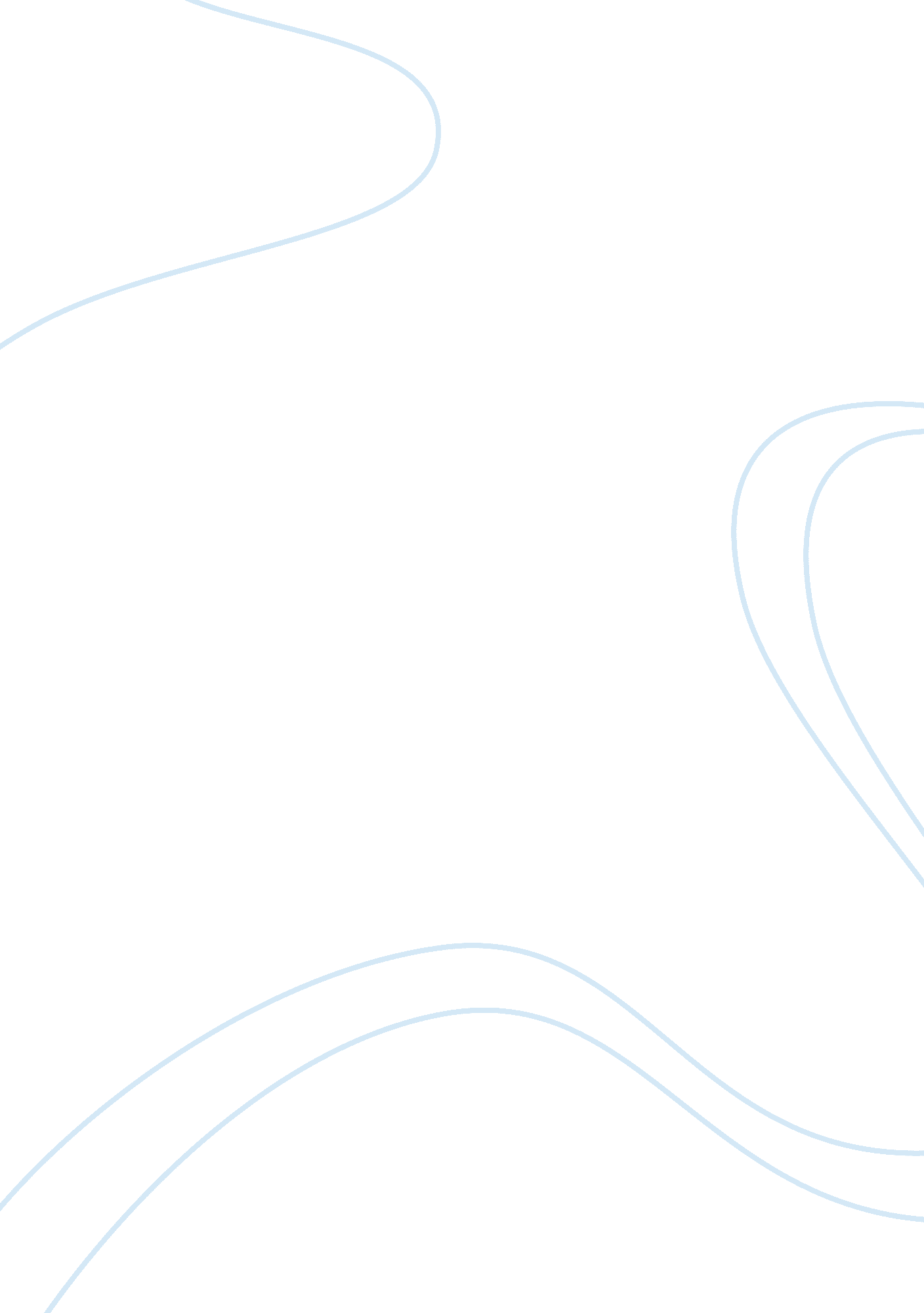 Erratum: identification of novel transcription factors regulating secondary cell ...Health & Medicine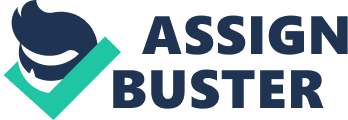 A commentary on 
Identification of novel transcription factors regulating secondary cell wall formation in Arabidopsis by Cassan-Wang, H., Goué, N., Saidi, M. N., Legay, S., Sivadon, P., Goffner, D., et al. (2013). Front. Plant. Sci. 4: 189. doi: 10. 3389/fpls. 2013. 00189 After our article was published on line, we noticed that a typographical mistake occured in the name of an Arabidopsis mutant: p 6, in the results, last paragraph of the section ≪ phenotypes of the TF T-DNA mutant or RNAi transgenic lines ≫, One should read hb5 instead of hb15 Here is the corrected text The overall growth behavior of the mutants did not differ significantly from the controls, except the bolting and flowering time were altered in three of the mutant lines. Hypolignified blh6 and zinc finger lines bolted and flowered earlier than controls (Figures 5A, C) whereas the hyperlignified hb5 line exhibited delayed bolting and flowering (Figures 5B, C). In addition, hb5 mutants exhibited aerial rosettes at the base of the lateral inflorescence branches instead of growing cauline leaves as in wild-type plants (Figure 5D). 